                                                                                                                    Освобождение от физ-ры 17 человек     Главный врач ГБУЗ РК «ВДБ»	                                                                С.В.Сальников    Исполнитель: Мосунова И.Н...тел.: 7-22-36                                                                                                                               Министерство здравоохранения Республики Коми«Воркутаса челядьлы больнича»Коми Республикаса йӧзлысь дзоньвидзалун видзан канму сьӧмкуд учреждениеГОСУДАРСТВЕННОЕ БЮДЖЕТНОЕ УЧРЕЖДЕНИЕ ЗДРАВООХРАНЕНИЯ РЕСПУБЛИКИ КОМИ«ВОРКУТИНСКАЯ ДЕТСКАЯ БОЛЬНИЦА»(ГБУЗ РК «ВДБ»)169906, Воркута, ул. Мира, д. 5тел./факс (82151) 3-17-37Е-mail: muzdgb@inbox.ru                                    №   от 27.12.2018г.ВОРКУТИНСКАЯ СЛУЖБА ОРГАНИЗАЦИИ МЕДИЦИНСКОЙ ПОМОЩИ НАСЕЛЕНИЮСведения о медицинских осмотрах детей по состоянию на 27.12.2018 годаСведения о медицинских осмотрах детей по состоянию на 27.12.2018 годаСведения о медицинских осмотрах детей по состоянию на 27.12.2018 годаСведения о медицинских осмотрах детей по состоянию на 27.12.2018 годаСведения о медицинских осмотрах детей по состоянию на 27.12.2018 годаСведения о медицинских осмотрах детей по состоянию на 27.12.2018 годаСведения о медицинских осмотрах детей по состоянию на 27.12.2018 годаСведения о медицинских осмотрах детей по состоянию на 27.12.2018 годаСведения о медицинских осмотрах детей по состоянию на 27.12.2018 годаСведения о медицинских осмотрах детей по состоянию на 27.12.2018 годаСведения о медицинских осмотрах детей по состоянию на 27.12.2018 годаСведения о медицинских осмотрах детей по состоянию на 27.12.2018 годаСведения о медицинских осмотрах детей по состоянию на 27.12.2018 годаСведения о медицинских осмотрах детей по состоянию на 27.12.2018 годаСведения о медицинских осмотрах детей по состоянию на 27.12.2018 годаСведения о медицинских осмотрах детей по состоянию на 27.12.2018 годаСведения о медицинских осмотрах детей по состоянию на 27.12.2018 годаСведения о медицинских осмотрах детей по состоянию на 27.12.2018 годаСведения о медицинских осмотрах детей по состоянию на 27.12.2018 годаСведения о медицинских осмотрах детей по состоянию на 27.12.2018 годаСведения о медицинских осмотрах детей по состоянию на 27.12.2018 годаСведения о медицинских осмотрах детей по состоянию на 27.12.2018 годаСведения о медицинских осмотрах детей по состоянию на 27.12.2018 годаСведения о медицинских осмотрах детей по состоянию на 27.12.2018 годаСведения о медицинских осмотрах детей по состоянию на 27.12.2018 годаСведения о медицинских осмотрах детей по состоянию на 27.12.2018 годаМедицинская организацияМежтерриториальный отделВид медицинского осмотраСведения о наличии лицензии на проведение медицинских  осмотров профилактическихЧисло детей, прошедших 1 этап проф. осмотровЧисло детей, прошедших 1 этап проф. осмотровЧисло детей, прошедших 1 этап проф. осмотровРаспределение детей, прошедших проф. осмотров, по группам здоровьяРаспределение детей, прошедших проф. осмотров, по группам здоровьяРаспределение детей, прошедших проф. осмотров, по группам здоровьяРаспределение детей, прошедших проф. осмотров, по группам здоровьяРаспределение детей, прошедших проф. осмотров, по группам здоровьяРаспределение детей по медицинским группам для занятий физкультуройРаспределение детей по медицинским группам для занятий физкультуройРаспределение детей по медицинским группам для занятий физкультуройРаспределение детей по медицинским группам для занятий физкультуройЧисло законченных случаев 1 этапа мед. осмотровЧисло законченных случаев 1 этапа мед. осмотровЧисло детей, направленных на 2 этапЧисло детей, направленных на 2 этапиз них завершили 2этапиз них завершили 2этап% исполнения от годового плана% исполнения от годового плана% исполнения от месячного плана% исполнения от месячного планаМедицинская организацияМежтерриториальный отделВид медицинского осмотраСведения о наличии лицензии на проведение медицинских  осмотров профилактическихВсегоВ т.ч. 1года жизниС применением  мобильных медицинских комплексов12345ОсновнаяПодготовительнаяСпециальная  АСпециальная БПредставлено счетов к оплатеИз них оплаченоИз них оплаченоГБУЗ РК «Воркутинская детская больница»Воркутинский МТОПрофилактические112697637018679143151391651099814681357925252500097,497,497,497,4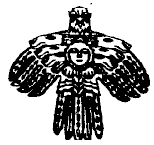 